SREDNJA ŠKOLA ISIDORA KRŠNJAVOGA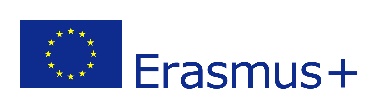                                NAŠICE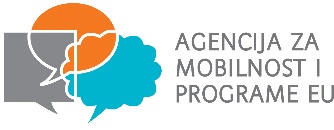 Augusta Cesarca 20	31500 NašiceTelefon: +385 31 613 202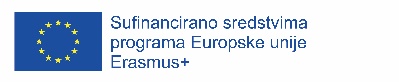 Fax: +385 31 613 473E-mail: ured@ss-ikrsnjavoga-nasice.skole.hr www.ss-ikrsnjavoga-nasice.skole.hr PROJEKT MOBILNOSTI SREDNJE ŠKOLE ISIDORA KRŠNJAVOGA NAŠICEArchitecture - a journey through time and space (2020-1-PL01-KA229-082215_2)DOPUŠTENJE ZA ________________________________________                                                                               (ime i prezime učenika/učenice) Ovim ja ________________________________________________                                              (ime i prezime roditelja)dopuštam mom sinu/kćeri ____________________________, rođenom/rođenoj ______________ sudjelovanje u mobilnosti u Italiju u projektu Architecture - a journey through time and space čiji je nositelj I Liceum Ogolnoksztalcace im. St. Dubois Poland u kojem je Srednja škola Isidora Kršnjavoga Našice jedan od partnera. Dajem suglasnost za sudjelovanje u dogovorenim projektnim aktivnostima u školi Liceo Scientifico " Galileo Galilei" (Napoli) od 7. do 11. studenog 2022. i obvezujem se da ću omogućiti da škola pravodobno dobije svu potrebnu dokumentaciju.Prije odlaska na mobilnost od Srednje škole Isidora Kršnjavoga Našice učenici će dobiti pripadajuće dnevnice za sedam dana u iznosu 406,00 eura  te po učeniku isplaćeno u kunama po tečaju koji je vrijedio na dan isplate sredstava od strane Agencije za mobilnosti (7,53) – 3057,18 kn.U tu svrhu ću otvoriti tekući račun svom djetetu čiji ću biti supotpisnik i dati školi na raspolaganje potrebne osobne podatke.Vlastoručni potpis roditelja ________________________________ U Našicama ____________________